Fiche récapitulative des éléments apportés par rapport à la question posée ?Problématique et difficulté identifiable: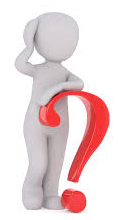 Public :Champ/activité :Difficulté :Moyens humains et matériels  disponibles :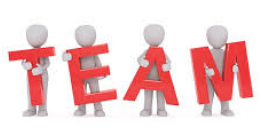 Points de vigilance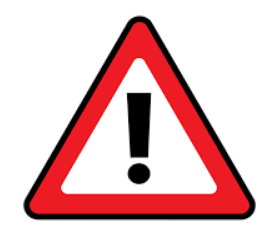 Synopsis / scénario pédagogique :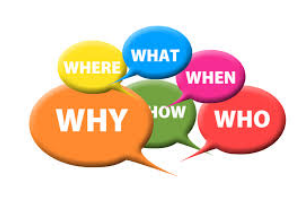 Remarques éventuelles…